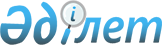 Об установлении квоты рабочих мест для несовершеннолетних выпускников интернатных организаций, лиц, освобожденных из мест лишения свободы и лиц, состоящих на учете службы пробации уголовно-исполнительной инспекции
					
			Утративший силу
			
			
		
					Постановление акимата Улытауского района Карагандинской области от 3 апреля 2013 года N 08/23. Зарегистрировано Департаментом юстиции Карагандинской области 30 апреля 2013 года N 2320. Утратило силу постановлением акимата Улытауского района Карагандинской области от 22 июня 2016 года № 18/05      Сноска. Утратило силу постановлением акимата Улытауского района Карагандинской области от 22.06.2016 № 18/05.

      В соответствии с Законом Республики Казахстан от 23 января 2001 года "О занятости населения", Законом Республики Казахстан от 23 января 2001 года "О местном государственном управлении и самоуправлении в Республике Казахстан", акимат Улытауского района ПОСТАНОВЛЯЕТ:

      1. Установить квоту рабочих мест для несовершеннолетних выпускников интернатных организаций, лиц, освобожденных из мест лишения свободы и лиц, состоящих на учете службы пробации уголовно-исполнительной инспекции в размере одного процента от общей численности рабочих мест независимо от формы собственности.

      2. Контроль за исполнением настоящего постановления возложить на заместителя акима Улытауского района Акишбекову Берику Базыловичу.

      3. Настоящее постановление вводится в действие по истечении десяти календарных дней после дня его первого официального опубликования.


					© 2012. РГП на ПХВ «Институт законодательства и правовой информации Республики Казахстан» Министерства юстиции Республики Казахстан
				Аким Улытауского района

А. Омаров

